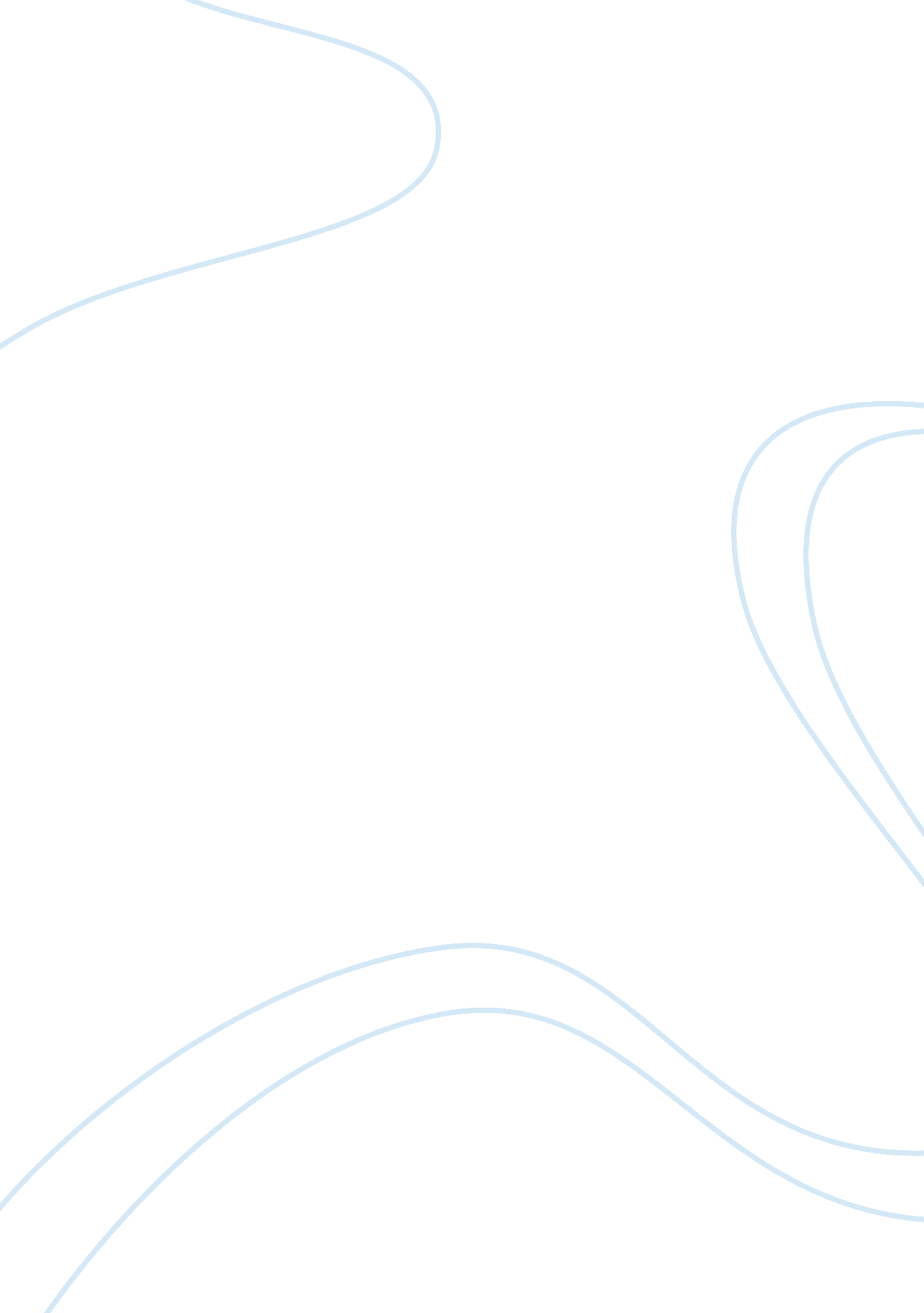 Euthanasia it. on the other hand, doctorsLife, Relationships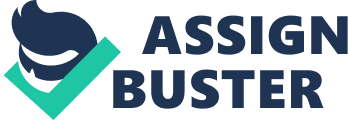 Euthanasia is a topic that is very sensitive and debatable, and caused much controversy all over the world. It is the practice also known as assisted dying, in which a doctor relieves the patient of pain and suffering through putting them to rest. Many people are against this because it goes against a doctor’s oath, it is unclear if a patient really wants to die, and it violates several religious values. Others are for euthanasia because they believe everyone has a right to decide when they want to die, some patients are in extreme pain, and hospitals that are overcrowded should make space for patients with curable diseases. I chose the issue of euthanasia because it is a widely controversial topic. In this article alone, there are several strong arguments made by both sides – for and against – that are convincing. For example, the fact that people should be relieved of their pain is something I believe in. From experience, I know that I would rather have my pain taken away rather than endure it. On the other hand, doctors take an oath to do their best to keep the patient alive. Assisted death would be going against their oath. The issue of euthanasia violates the Principle of Human Dignity. The Catholic Church believes that human life is sacred. This means that by practising assisted suicide, the person is saying that human life is not scared, but expendable. Also, the dignity of human persons is the foundation of a moral vision of society and people are more valuable than materialistic things. This dignity does not come from the work someone does or the amount of money and property they own, but the person they are, their personality, morals, and values. The measure of every institution is whether it threatens or enhances the life and dignity of the human person. For example, a hospital should be a place where the life of a person is enhanced because the doctors are supposed to help the patient. By promoting euthanasia, a hospital will be a place that threatens the life of a person, therefore lowering its worth. Cultural, social, and environmental structures allow the violation of the Principle of Human Dignity to take place. The cultural structure is the way culture affects decisions made by the society as a whole, and as individuals. It is a set of values, beliefs, meanings, and practices that a group maintain. Although some cultures are against euthanasia because they believe only God has the right to decide when you die, other cultures believe that it is the person’s choice when they don’t want to live anymore. The social structure is the social relationships within a society. An example of this structure would be people with different financial incomes, or upper, middle, and lower-class. Due to their income, certain people cannot afford the same expenses as others. Lower-class people will most likely no be able to cover the costs of surgery or other treatment for a severe illness. For them, euthanasia is an option in order to prevent more pain. The environmental structure 